Sehr geehrte Erziehungsberechtigte,hiermit möchten wir Ihnen gegenüber unserer Informationspflicht nach Art.13 DS-GVO zur Verarbeitung von personenbezogenen Daten nachkommen. Daten verarbeiten wir in Form von Akten und digital. Im Folgenden informieren wir Sie über den Zweck und die rechtliche Grundlage, auf welcher wir Ihre personenbezogenen Daten und die Ihres Kindes erheben und verarbeiten, an wen wir diese Daten weitergeben, wie lange wir Ihre Daten speichern und welche Rechte Sie in Bezug auf Ihre von uns verarbeiteten personenbezogenen Daten haben. Entsprechend Art. 14 DS-GVO informieren wir Sie auch über personenbezogenen Daten, welche wir von anderen Stellen erhalten. Für Rückfragen stehen wir Ihnen gerne zur Verfügung.Rechtliche Grundlage der DatenverarbeitungDie Verarbeitung von personenbezogenen Daten durch die Schule erfolgt gemäß Art. 6 DS-GVO auf der Grundlage des Schulgesetzes NRW (SchulG) und der Verordnung zur Datenverarbeitung I (VO-DV I). Personenbezogene Daten, die nicht unter diese Regelungen fallen, erheben und verarbeiten wir nur mit Ihrer informierten und freiwilligen schriftlichen Einwilligung. Dazu gehören beispielsweise Notfallinformationen, Ihre Telefonnummer am Arbeitsplatz, Ihre private wie berufliche E-Mail Adresse, die Nutzung von Lernplattformen mit personalisierter Anmeldung, Aufnahmen von Fotos, Videos und Audio und Veröffentlichungen auf der Schulhomepage und in der Presse.Zwecke der DatenverarbeitungSchüler- & LeistungsdatenverwaltungZeugniserstellungUnterrichtsplanungDiagnostik/ Erstellung von Förderempfehlungen/ individuellen FörderplänenSchulpflichtüberwachungKontaktaufnahme mit den ErziehungsberechtigtenEvaluation und QualitätsentwicklungÖffentlichkeitsarbeitErstellung von Fördergutachten (AO-SF Verfahren)Schülerspezialverkehr (an Förderschulen)PraktikumsverwaltungErziehungs- und OrdnungsmaßnahmenDokumentation im KlassenbuchSchulstatistikEmpfänger von personenbezogenen DatenWir übermitteln bestimmte Daten regelmäßig oder bei Bedarf an Stellen außerhalb der Schule. Dazu gehört das Schulministerium (IT.NRW) für statistische Auswertung und Planung. Im Rahmen der Schulgesundheitspflege ist es die untere Gesundheitsbehörde, die aufnehmende Schule bei Schulwechsel, Erziehungsberechtigte und SchülerInnen bei Mitteilungen und Zeugnissen, und außerdem noch Jugendamt, Landesjugendamt, Schulaufsicht, Schulträger. Innerhalb der Schule sind die Lehrkräfte Empfänger. Nach Ablauf der Aufbewahrungsfrist wird ein Teil der Daten vom örtlichen Archiv übernommen.Von Dritten übermittelte personenbezogene DatenBei einem Schulwechsel erhalten wir von der abgebenden Schule in Kopie personenbezogene Daten, die für die weitere Schulausbildung von Bedeutung sind. Das sind Individualdaten und gegebenenfalls Daten über sonderpädagogischen Förderbedarf, gesundheitliche Beeinträchtigungen und/oder körperliche Behinderungen soweit dieses für eine besondere schulische Betreuung der Betroffenen erforderlich ist. Außerdem erhalten wir Informationen zur Überwachung der Schulpflicht und eine Zweitschrift des letzten Zeugnisses oder Halbjahreszeugnisses. Von der abgebenden Grundschule erhalten wir das Ergebnis der Grundschulempfehlung.Dauer der SpeicherungDie Aufbewahrungsfristen beginnen mit Ablauf des Kalenderjahres, in dem die Akten oder Dateien abgeschlossen worden sind, jedoch nicht vor Ablauf des Kalenderjahres, in dem die Schulpflicht endet, sofern nichts anderes bestimmt ist. Ihre Pflichten als BetroffenerAls Erziehungsberechtigter sind Sie nach § 3 Abs. 1 VO-DV I verpflichtet, uns die gemäß VO-DV I, Anlage 1, Abs. A, 1 erforderlichen personenbezogenen Daten bereitzustellen. Erteilen Sie vorsätzlich oder fahrlässig keine, unrichtige oder unvollständige Auskunft, begehen Sie eine Ordnungswidrigkeit, die nach § 10 VO-DV I mit einer Geldbuße geahndet werden kann. Ihre Rechte als BetroffenerFür personenbezogene Daten, deren Verarbeitung auf Ihrer Einwilligung beruht, kann diese Einwilligung für die Zukunft jederzeit widerrufen werden. Dabei kann der Widerruf auch nur auf einen Teil der Daten bezogen sein. Durch den Widerruf der Einwilligung wird die Rechtmäßigkeit der aufgrund der Einwilligung bis zum Widerruf erfolgten Verarbeitung nicht berührt. Im Falle des Widerrufs werden entsprechende Daten zukünftig nicht mehr durch uns genutzt und unverzüglich aus unserem Datenbestand gelöscht. Soweit die Einwilligung nicht widerrufen wird, gelten die oben genannten Löschfristen von 20 bzw. 5 Jahren.Gegenüber der Schule besteht ein Recht auf Auskunft über Ihre personenbezogenen Daten. Ferner haben Sie grundsätzlich ein Recht auf Berichtigung​, Löschung​ oder Einschränkung​, ein Widerspruchsrecht​ gegen die Verarbeitung und ein Recht auf Datenübertragbarkeit​. Zudem steht Ihnen ein Beschwerderecht bei der Datenschutzaufsichtsbehörde zu. Landesbeauftragte für Datenschutz und Informationsfreiheit Nordrhein-WestfalenPostfach 20 04 4440102 Düsseldorf Tel.: 0211/38424-0 Fax: 0211/38424-10E-Mail: poststelle@ldi.nrw.deWeitergehende Informationen:Informationen zum Ausfüllen und AnpassenWelche personenbezogenen Daten erhoben werden, wird in dem Informationsschreiben selbst nicht aufgeführt, da diese Information bei der Erhebung der Daten gegeben wird.Werden bei Anmeldung an der Schule die erforderlichen personenbezogenen Daten per Formular erhoben, kann dieses mit dem Informationsschreiben kombiniert werden. Das Informationsschreiben sollte bei den Betroffen (Eltern, Verpflichtete, erwachsene Schüler) verbleiben.AnredeBei weiterführenden Schulen wie gymnasialer Oberstufe oder Berufskolleg ersetzen Sie die Anrede entsprechend durch eine Formulierung wie “Sehr geehrte Schülerinnen, sehr geehrter SchülerEntsprechend müssen weiter unten im Text auch bei Pflichten Änderungen vorgenommen werden.DatenschutzbeauftragterHier reicht es, den behördlich bestellten Datenschutzbeauftragten (DSB am Schulamt) einzutragen. Es ist jedoch auch möglich, eine in der Schule benannte Person an dieser Stelle einzutragen.Verantwortlicher/ stellvertretend VerantwortlicherDas ist die Schulleitung. In den Kontaktinformationen sollte eine direkte Kontaktmöglichkeit angegeben werden. Die Angabe einer stellvertretend verantwortlichen Person ist optional.Rechtliche GrundlageKeine Anpassung erforderlich, da es in Schule nur das Schulgesetz und die Einwilligung als Grundlage der Verarbeitung von personenbezogenen Daten gibt.Zwecke der DatenverarbeitungDie Angaben sollten hier möglichst vollständig sein und so detailliert, dass die Betroffenen sich ein Bild davon machen können, so dass sie wissen, mit welchen Datenverarbeitungen sie zu rechnen haben.Der Grund, warum die Angaben möglichst genau gemacht werden sollten: bei einer Änderung des Zwecks der Verarbeitung der erhobenen Daten muss der Betroffene darüber informiert werden (DS-GVO Art. 13 Abs. 3).Empfänger von personenbezogenen DatenWenn zum Zeitpunkt der Erhebung der Daten absehbar ist, welche möglichen Empfänger es für die erhobenen Daten gibt, dann müssen die Betroffenen darüber informiert werden. Die eingetragenen Empfänger sind gesetzt, da es hier rechtliche Verpflichtungen für die Schule gibt.Andere Empfänger sollten je nach Schule und Schulform ergänzt werden.Bei weiterführenden Schulen könnten dieses Praktikumsbetriebe sein, die Berufsberatung, die Studienberatung, das BAN Portal, Ausbildungsbetriebe bei Schülern an Berufskollegs, Ämtern für Ausbildungsförderung.Bei Grundschulen mit offenem Ganztag kommt eventuell noch der Träger hinzu.Datenverarbeitende Stelle[Name der Schule][Anschrift][E-Mail der Schulverwaltung][Telefonnummer Schulverwaltung]Datenschutzbeauftragter[Name][dienstliche Anschrift][dienstliche Telefonnummer][dienstliche E-Mail]Verantwortlicher[Name der Schulleitung][dienstliche Telefonnummer][dienstliche E-Mail]stellvertretend Verantwortlicher[Name einer weiteren Person][dienstliche Telefonnummer][dienstliche E-Mail]BetroffeneRechtliche GrundlageSchülerinnen und Schülergemäß § 120 Abs. 1 Satz 1, Abs. 3 in Verbindung mit § 3 SchulGElterngemäß § 123 SchulGVerpflichtetegemäß § 41 SchulGNrDatenartenAufbewahrungszeit/ Löschfrist1Zweitschriften von Abgangs- und Abschlusszeugnissen50 Jahre2Schülerstammblätter20 Jahre3Zeugnislisten, Zeugnisdurchschriften, (soweit es sich nicht um Abgangs- und Abschlusszeugnisse handelt), Unterlagen über die Klassenführung (Klassenbuch, Kursbuch), Akten über Schülerprüfungen10 Jahre4alle übrigen Daten5 Jahre5von Lehrkräften mit Genehmigung der Schulleitung auf privaten Computern verarbeitete personenbezogene Daten1 Jahr (nach Abgabe des Schülers, ab Ende des Kalenderjahres)6Veröffentlichungen auf der SchulhomepageSoweit nicht durch eine Einwilligung anders geregelt, nach Ende der Schulzeit.7Führen einer Schulchronik: 1. Name, Geburtsname, Vorname, Geschlecht, 2. Geburtsdatum, Geburtsort, Geburtsland, 3. Anschrift, 4. Daten über die Dauer des Besuchs der Schule.unbegrenzte SpeicherungSchulgesetz NRWVO-DV I https://www.schulministerium.nrw.de/docs/Recht/Schulrecht/Schulgesetz/Schulgesetz.pdf 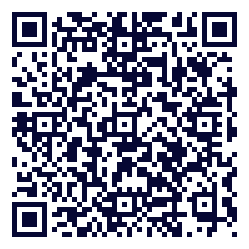 https://www.schulministerium.nrw.de/docs/Recht/Schulrecht/Verordnungen/VO-DV_I.pdf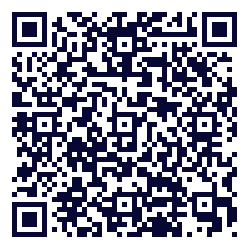 